Первое посещение библиотекиЦель: показать (раскрыть) способности ребенка в той или иной сфере.Задачи: Включить детей в круг чтения.Дать ребенку почувствовать себя частью коллектива.Дать возможность осознать ребенку, что, если ты чего-то не знаешь, то тебя этому научат в школе.Познакомить с правилами библиотеки.Привить интерес к книгам, к чтению.Воспитывать бережное отношение к книге.Ход занятия:Библиотекарь: Здравствуйте дети! Есть такой дом на свете, в котором собраны для вас путеводители по жизни. Дом этот большой или маленький, но всегда удивительный, называется он «библиотекой». Меня зовут Леонтьева Юлия Васильевна, и я работаю в этом удивительном доме библиотекарем и хранителем книг.«Библио» по-гречески – книга, а «тека» – хранилище.- А знаете, сколько лет существует в мире библиотека? (Выслушать предположительные ответы.)- Почти 5 тысяч лет! Это 50 раз по сто лет!Еще бумагу не изобрели, а библиотеки уже были. Что же в них хранили? (Ответы детей.)- Книги!- А зачем нужно читать книги? (Ответы детей.) 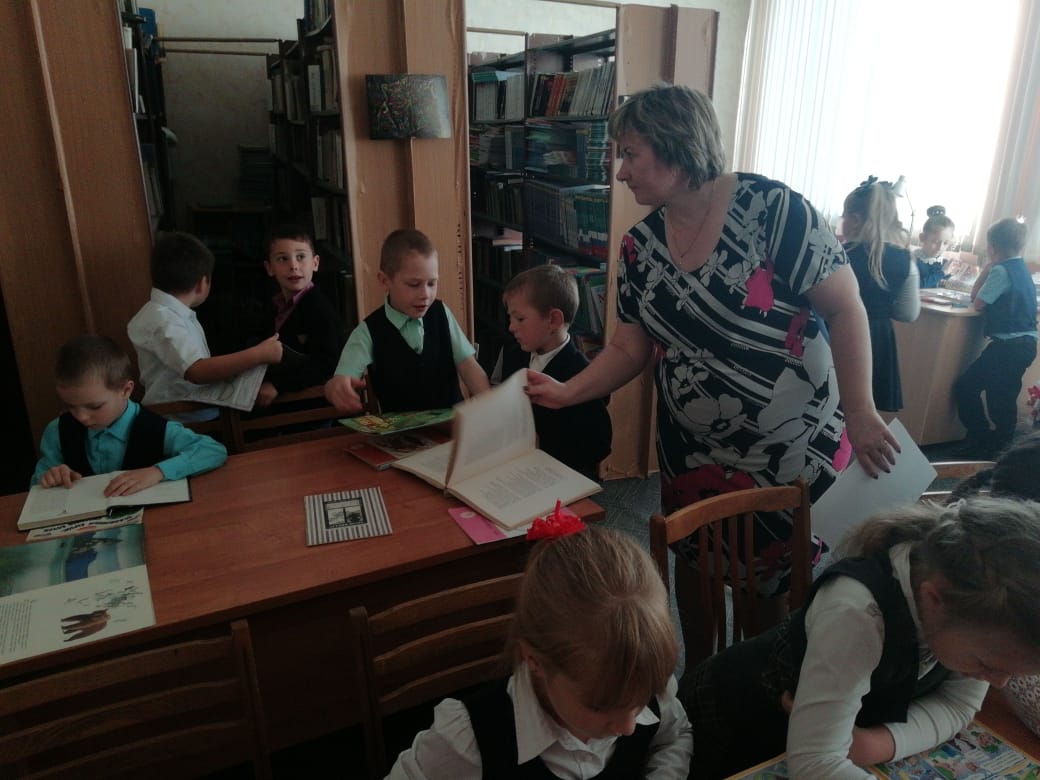 Библиотекарь: Итак, библиотека – это дом книги.В библиотеке очень много книг, журналов и все это называется книжным фондом.В нашей библиотеке есть два отделения: абонемент и читальный зал. Давайте совершим небольшое путешествие на абонемент. В библиотеке оно означает место, где выдают книги на дом.(Библиотекарь рассказывает, как расставлены книги, что такое читательский формуляр, запись книги в ч.ф., возврат книги.)Есть страна чудесная на свете,Ее Библиотекою зовут.Сюда приходят взрослые и дети,Потому что книги здесь живут.Но в стране большой библиотекеПравила особенные есть:Знать вам обязательно их нужно,Этих правил, я скажу вам, шесть.Как войдешь в страну Библиотеку,Поздороваться со всеми не забудь.И веди себя достойно и спокойно,Вежливым и тихим, друг мой, будь!Ясно, четко, кратко, быстроАвтора и книгу назови.И когда получишь то, что нужно,Вежливо «спасибо» ты скажи.Возвращай полученную книгуОбязательно в указанный в ней срок,Чтобы эту книгу без проблемыПрочитать другой ребенок смог.Если эти правила, ребята,Будете вы строго выполнять,То тогда страна Библиотека,Будет рада вас всегда принять!Библиотекарь: Библиотека – это книжный город. Книги здесь живут в своих домиках-стеллажах. Здесь есть свои улицы (пространство между стеллажами). Эти домики-стеллажи для учащихся младших классов.Книги в домике живут – каждая семья в своей квартире, но квартира имеет не цифровой, а буквенный знак: А, Б, В... и т.д. Каждая квартира разделена полочным разделителем, за которым стоят книги, фамилии авторов, которых начинаются с данной буквы. Так за буквой А находятся книги Александровой, Алексина, за Б – Барто, Баруздина и т.д. Если книги написали несколько авторов, это сборники рассказов, стихов, и на обложке фамилия автора не указана, книгу необходимо поставить за тот разделитель, буква которого соответствует начальной букве названия книги. Сборник Круглый год – за разделителем К.Понятно ребята? Давайте проверим, как вы усвоили правила выбора книги в библиотеке. Найдите ту букву, на которую начинается ваше имя. (Дети ищут и показывают.)Библиотекарь: Книги – как люди: рождаются, живут, стареют. Как и люди, могут болеть. Мы все знаем, что любую болезнь легче предупредить, чем вылечить. И мы с вами должны книги и учебники: что? – БЕРЕЧЬ! Давайте мы с вами запомним, что с книгами делать нельзя:Нельзя книги перегибать.Нельзя загибать книжные страницы.Нельзя закладывать в книги карандаши и ручки. А как называется вещь, которой необходимо пользоваться при чтении книг? (Ответы детей.)Нельзя писать и рисовать в книгах.Нельзя читать книги во время еды.Библиотекарь: Чтобы стать настоящими читателями, надо знать правила пользования библиотекой. Как нужно вести себя в библиотеке? Почему? (Ответы детей.)Показать презентацию о правилах пользования библиотекой. После презентации еще раз повторить правила. 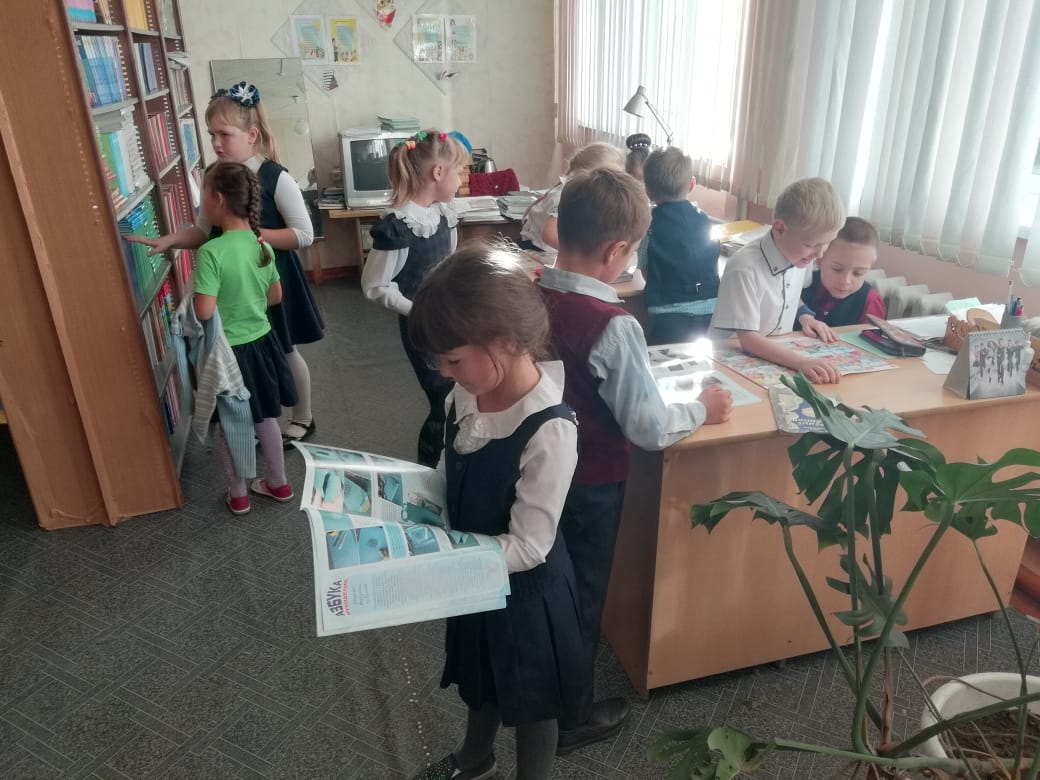 Правило №1. В библиотеке надо вести себя тихо, т.к. шум мешает другим читателям.Правило №2. Книги надо возвращать вовремя, ведь их ждут другие читатели. В нашей библиотеке книгу можно взять на 10 дней.Правило №3. С библиотечными книгами надо обращаться бережно, чтобы их смогло прочесть как можно больше ребят.Правило №4. Библиотечные книги нельзя терять, иначе, в библиотеке не останется ни одной книги.Правило №5. Книги в библиотеке надо ставить точно на то место, где вы их взяли. Иначе библиотекарь не сможет быстро найти эту книгу для другого ученика.Библиотекарь: А каких вы авторов знаете на букву С? (Дети перечисляют фамилии авторов)Библиотекарь: Наша экскурсия в Библиотеку подходит к концу! Теперь вы знаете правила пользования библиотекой. Сегодня мы с вами много говорили о том, как надо и как не надо обращаться с книгами. Надеемся, вы все это хорошо запомните!Приглашаем вас с родителями записаться в нашу библиотеку и надеемся, что вы станете самыми главными нашими читателями!До свидания, ребята!